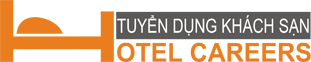 
LEAVE APPLICATION FORMĐƠN XIN PHÉP NGHỈ
Name of Employee/ Tên nhân viên: 	Position/ Chức vụ: 	Department/ Bộ phận: 	Code No/ Mã NV: ........ Period of leave/ Thời gian nghỉ: From/ từ.................... To/đến....................... Day(s)/Số ngàyResume work on/ Ngày trở lại làm việc: 	1. Leave request should be submitted for approval at least one (01) days in advance/ Giấy xin phép nghỉ phải được trình ít nhất 01 ngày trước khi nghỉ.2. All staffs must get General Manager's approval. / Mọi nhân viên xin nghỉ đều phải được sự đồng ý của Tổng giám đốc.3. Please clarify your reason or attach relevant supporting documents/ Đề nghị nêu rõ lý do xin nghỉ hoặc đính kèm tài liệu tham khảo.Apply for Supervisors & Heads of Department only/ Chỉ áp dụng cho Trưởng bộ phận và Giám sát.Contact number during leave/ Số ĐT liên lạc:	Person covering duties during applicant's absence/ Người thay thế: 	Position/ Chức vụ: 	FOR HUMAN RESOURCES DEPARTMENT  	Date Joined : 	Verified by Human ResourcesHR ManagerApplied for following type of leaveDays requestedSố ngày yêu cầuDays ApprovedSố ngày chấp thuậnRemark/Ghi chúSick Leave/Nghỉ ốmAnnual Leave/Nghỉ phép nămOvertime Compensation/Nghỉ bù OTHoliday Replacement/ Nghỉ bù TếtMOD Clearance/Nghỉ bù trực MODBereavement/Wedding LeaveNghỉ ma chay cưới hỏiMaternity Leave/Thai sảnUnpaid Leave/ Nghỉ không lươngOthers (please specify): KhácTotalAnnual leave haveAnnual leave takenOutstanding Annual leaveOvertime days/hours haveOvertime Compensation takenOutstanding Overtime CompensationHoliday Replacement haveHoliday Replacement takenOutstanding Holiday ReplacementMOD hours haveMOD clearance takenOutstanding MOD hoursUnpaid leave haveUnpaid leave takenOutstanding Unpaid leaveEmployeeDepartment HeadHR ManagerGeneral Manager